Winchester Chapter of the Izaak Walton League  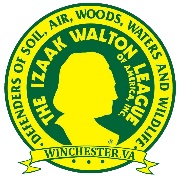 Special Board of Directors Meeting       February 15, 2018   6:00 PM A special meeting of the Chapter Board of Directors	 was held immediately preceding the February 15, 2018 Chapter Membership Meeting.  The meeting was called in accordance with the notification requirements of Article 2, Section 6 of the Chapter bylaws effective as of April 21, 2016.  Directors had gathered for the Membership meeting which was to begin immediately following the Special Board meeting.  A quorum of Directors was recognized.Chapter member Rob Lunceford presented a request for Boy Scout Troop 63 to use Chapter facilities, including the Chapterhouse, campgrounds, Rifle-Pistol Range and Shotgun Range for training purposes.  Dates proposed include March 16 and 17, 2018 and April 13, 14, and 15, 2018.  The Troop leaders and Chapter members will provide instructors and Range Safety Officers.  Specific activity schedules and range closure dates and times will be coordinated with responsible Board and committee members and publicized for the benefit of Chapter members.Butch Kramer moved and Howard Whitacre seconded a motion to approve the request.  The motion passed unanimously./s/J. F. SherryChapter Secretary